Спецификация                                                                                                       РУКОВОДСТВО ПОЛЬЗОВАТЕЛЯНе используйте камеру в экстремальных температурных условиях. Рекомендуемый температурный режим -40С~+50С.Не устанавливайте камеру под нестабильным освещением..Не используйте камеру в условиях с высокой влажностью. Это может сказаться на ухудшении качества изображения.Не разбирайте камеру. Разбор камеры, техническое обслуживание и ремонт проводить исключительно силами специалистов в специализированных сервисных центрахПротирайте стекло объектива только мягкой сухой тканью.Убедитесь в правильном напряжении питания до подключения.Изготовитель оставляет за собой право вносить изменения в конструкцию и принципиальную схему изделия, не ухудшающие его характеристик.Видеокамера цветного изображения            FE B90A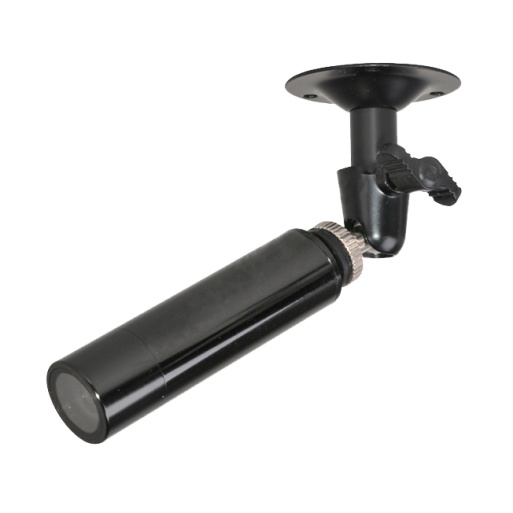     Перед использованием внимательно ознакомьтесь с инструкцией.Схема подключения 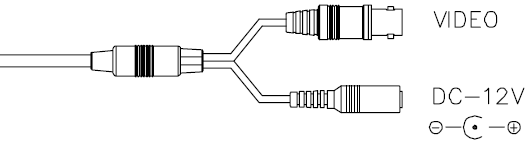 Размеры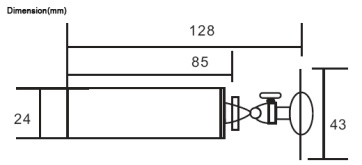 МодельFE B90AТип матрицы1/3” SONY Super HAD CCDКол-во пикселейPAL:976x582Тип развёртки2:1 череcстрочнаяСинхронизациявнутренняяРазрешение700 твлОбъектив3.6ммUTCнетБаланс белогоестьAGCестьBLCесть3DNRнетДень/ночьавтоОтношение сигнал/шум Более 50dB(AGC Выкл)Видеосигнал1 В (75 Ом Вкл.)Мин. освещённость0.02 люкс/F1.2Питание12В±10% Постоянного токаПотребление энергии120 mAДистанция Ик подсветкинетСтепень защитыIP66Температурный режим-40С~+50СРазмер корпуса       24(Ш)x24(В)x85(Д) мм